                Урок биологии в 5 классе по теме:«Плесневые грибы и дрожжи»(Программа Пасечника В.В.)Подготовила: Старцева Светлана Васильевна,учитель химии и биологии                 Цель урока:  познакомить учащихся с особенностями строения мукора                                                     и дрожжей.                Задачи:              - выяснить  особенности строения, размножения и условия жизни  плесневых                 грибов и дрожжей,             - развивать умение готовить микропрепараты и наблюдать их под                микроскопом,               - показать значение и использование этих организмов в народном хозяйстве и                медицине.               Оборудование:   микроскопы, лупы, препаровальные наборы, стекла,                плесневые грибы, медиапроектор, цифровой микроскоп, ноутбуки.               ЦОРы: презентация «Плесневые грибы и  дрожжи», флеш-анимация «Мукор»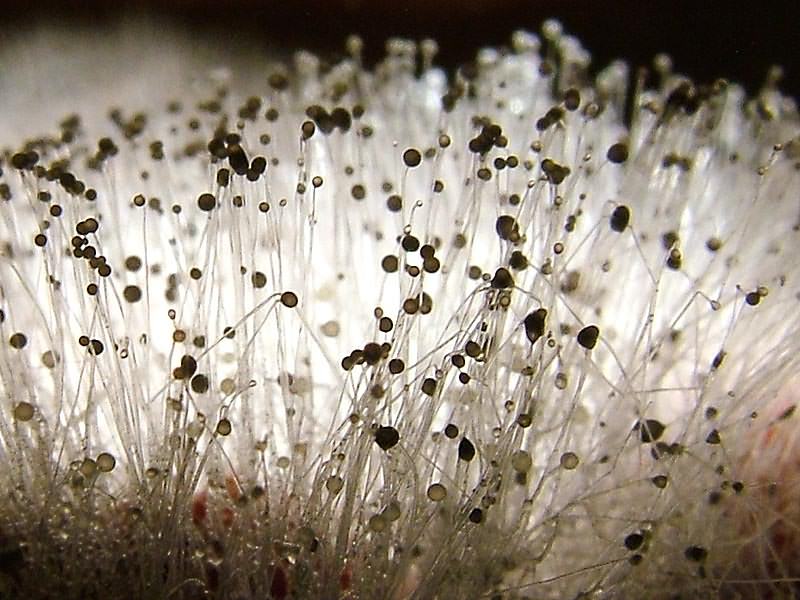 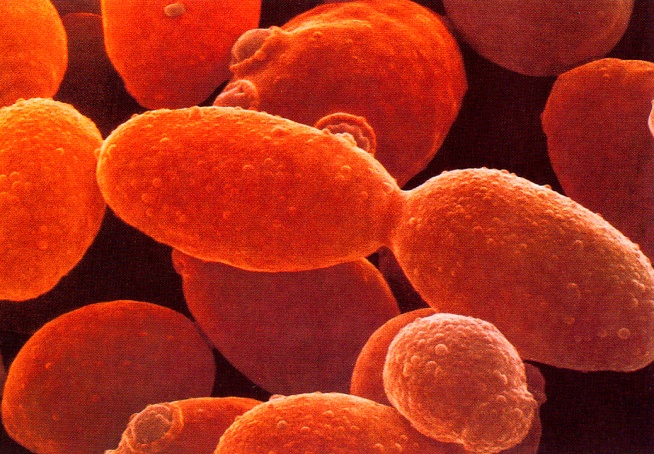 Ход урока.Номеручебного элемента(УЭ)Учебный материал с указанием заданийРуководствопо усвоениюучебногоматериалаУЭ-0Организационный момент. Приветствие учителя. Актуализация знаний.Ребята, что мы изучили на 2-х прошлых уроках? (Бактерии, их строение, питание, размножение и роль в природе). Просмотрите записи в тетрадях.Повторите учебный материал по рабочей тетрадиУЭ -1Цель: проверить уровень  знаний о  шляпочных грибах.-    Выполните тест. (5-7 минут) 1. Как размножаются грибы?а) семенами; б) почкованием; в)спорами; г)простым делением2. Чем питаются грибы?а) готовыми органическими веществами  б) образуют на свету органические вещества. 3. Из чего состоит плодовое тело шляпочного гриба?а) из волокон; б) из гиф; в) из ситовидных труб;  г) из сосудов4. Как называется часть шляпочного гриба, находящаяся в почве?                    а) пенек;  б) корни;  в) мицелий;5. Какую часть шляпочного гриба человек использует в пищу?                   а) плодовое тело;   б) мицелий6. Чем отличаются трубчатые грибы от пластинчатых?а) у трубчатых грибов пенек имеет трубчатое строение; б) у трубчатых грибов трубочки на нижней стороне шляпки больше развиты, чем пластинки; в) у трубчатых грибов споры созревают в трубочках на нижней стороне шляпки7. Как называется сожительство грибов с корнями деревьев?а) паразитизмом      б) симбиозом 	  в) фотосинтезом 8. Как питаются шляпочные грибы?а) органические вещества всасываются вместе с водой и минеральными веществами из почвы.б) Органические вещества всасываются из корней деревьев.в) Часть органических веществ всасывается вместе с водой и минеральными веществами из почвы, а часть из корней   деревьев.9. Что называют микоризой или грибокорнем? (полный ответ)Работайте индивидуальноОтветы занесите в лист ответов и сдайте учителю. УЭ-2Проблемный вопрос (1-2мин)Ребята, какое на прошлом уроке вам было дано задание?(Понаблюдать, что произойдет с хлебом или булочкой, если они несколько дней пролежат в пластиковом пакете в теплом и влажном месте.) Что же вы наблюдали? Что образуется на хлебе? (Плесень) Как вы думаете, к какому царству относятся эти организмы? Это бактерии ? (Нет, бактерии микроскопически малы.) Тогда может быть это растения? (Нет, растения зеленые, им нужен свет для жизни)  Тогда это наверное животные? (Нет, животные могут активно двигаться)Значит к какому же царству они относятся? (К царству Грибы) А мы такие грибы уже изучали? (Нет)Тогда сформулируйте тему урока (Плесневые грибы и дрожжи)Работайте с классомУЭ -3Интегрирующая цель: в результате овладения содержанием модуля вы будете иметь представление об  особенностях строения плесневых грибов и дрожжей,  их значении и использовании в народном хозяйстве и медицине; продолжите  развивать умение готовить микропрепараты и  оформлять лабораторные работы; В процессе учебной работы над заданием вы должны;Выяснить строение и размножение плесневого гриба мукор, особенности строения пеницилла, дрожжейобъяснить значение плесневых грибов и дрожжей в природе и их применение человеком.Внимательно прочитайте цель урока.УЭ -4Цель: получить информацию о плесневых грибах. (3-5 мин)Внимательно прочитайте,  пункт мукор и пеницилл §15 ст.78-79 и просмотрите флеш-анимацию «Мукор». Ответьте на вопросы:     1. Какой организм поселяется на хлебе в теплом и влажном месте? А на фруктах?      2. В чем особенность строения грибницы мукора? пеницилла?3.Как они размножаются?РаботайтеиндивидуальноРаботайте с классомУЭ -5Цель: изучить строение мукора на микропрепарате. (10 мин)Задание:  Внимательно прослушайте инструктаж учителя1.Выполните лабораторную работу «Плесневый гриб мукор» на с. 78-79 учебника (п.2, 3) Сравните увиденное вами с фото на презентации учителя.2. Выполните задание №53 в рабочей тетради (с. 34)3. Обсудите результаты работы.Работайте в парах.работайте индивидуальноУЭ - 6Цель: получить информацию о дрожжевых грибках, изучить их строение.Задание: 1. Внимательно прочитайте  пункт параграфа 15 «Дрожжи».2. Выполните лабораторную работу «Строение дрожжей» на с.80 учебника. Сравни увиденное с фото на презентации.3.  Выполните задание №54 в рабочей тетради (с. 34)4.Обсудите результаты работы.5. Ответьте на вопросы    а)  Какое значение в природе и для человека имеют плесневые грибы?      б)     Для чего человек разводит дрожжи?5.Обменяйтесь тетрадями и выполните взаимопроверку. Оцените работу товарища.Работайте в парах.Работайте с классомВаша оценка по пятибалльной шкале.УЭ -7Подведение итогов урока.1.Прочитайте цель урока2. Достигли ли вы цели урока? В какой степени? Что нового узнали о грибах?3.Оцените свою работу на уроке: «отлично», «хорошо», «удовлетворительно».4.Выберите домашнее задание в зависимости от того, как успешно  вы работали на уроке:Выполнил все УЭ на 4 и 5 – можешь выполнить творческое задание.Иногда испытывал затруднения в работе и допускал ошибки – составь план §15. Творческое задание (на выбор)1) Вырастить зеленую плесень. Сфотографировать все этапы ее развития и оформить в виде презентации (можно с помощью взрослых).2)Подготовить сообщение об открытии пенициллина.3) Придумать загадки о плесени, дрожжах, пенициллине.Спасибо за урок!!!Индивидуально    Вместес классомВаша оценка самому (ой) себе.Индиви-дуальноСдайте рабочие тетради  на проверку 